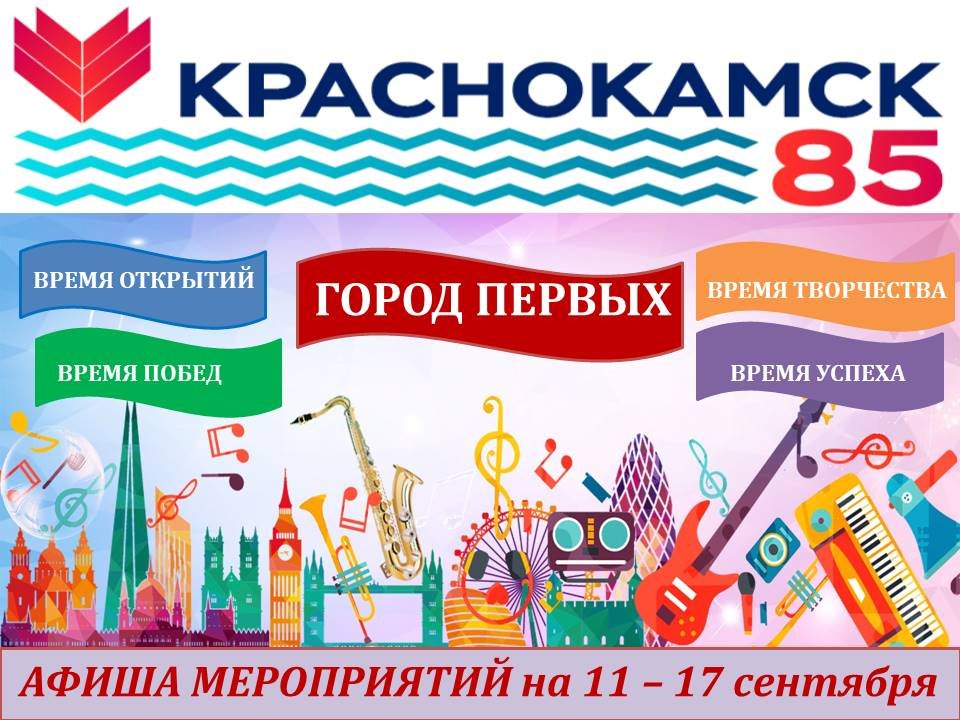 Дорогие друзья! Будем рады видеть Вас на главном мероприятии 2023 года, посвященном празднованию 85 – летия г. Краснокамска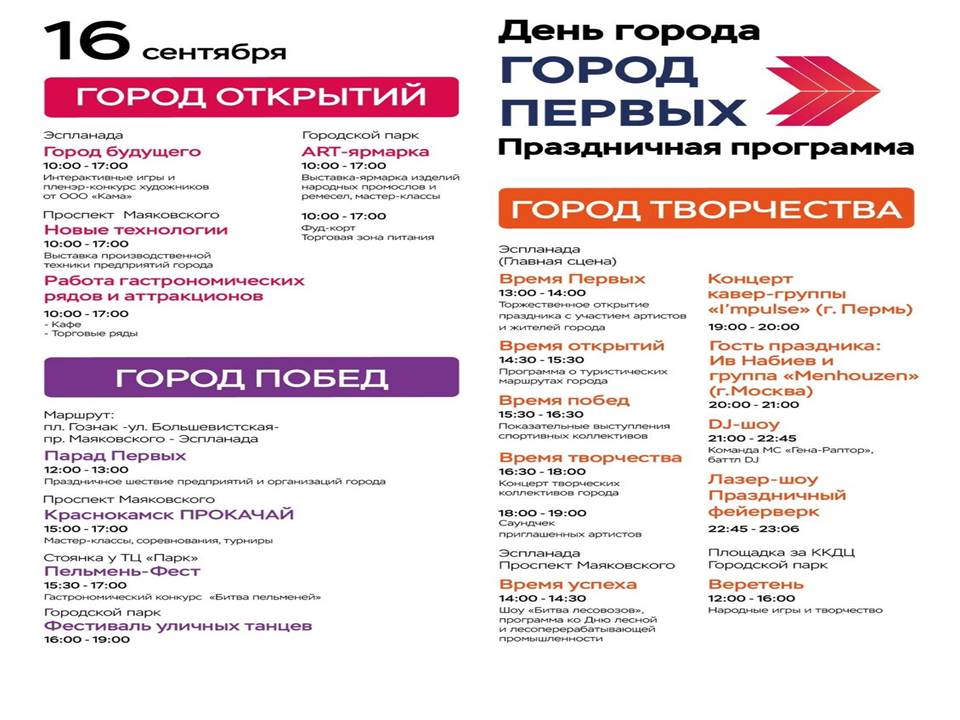 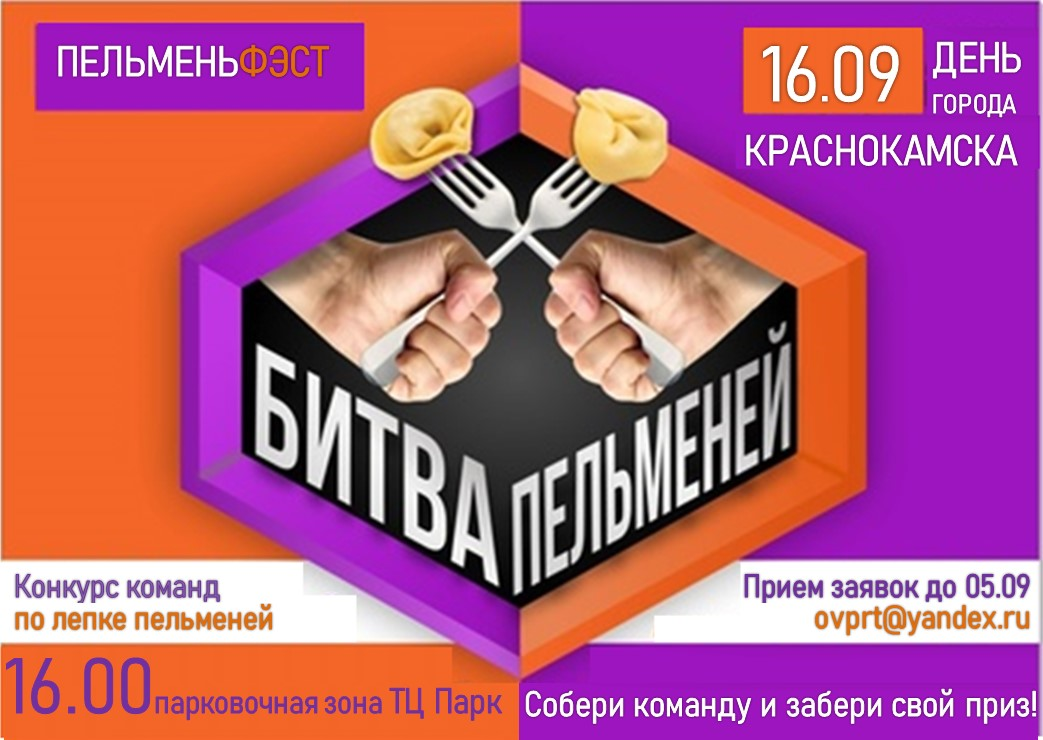 ДАТА, ВРЕМЯ, МЕСТОНАИМЕНОВАНИЕ МЕРОПРИЯТИЯДК ГОЗНАКА (ул. К. Либкнехта, 10):ДК ГОЗНАКА (ул. К. Либкнехта, 10):11.09.2023 – 17.09.202312:00-20:00Сквер МолодоженовВиртуальная выставка «Достопримечательности Пермского края», посвященная300-летию города Перми по Пушкинской карте16.09.202311:30-13:00Площадка у стадиона «Россия»Парад первых. Шествие трудовых коллективов16.09.202315:30-17:00Стоянка у Торгового центра  «Парк»Гастрономический конкурс «Битва пельменей»16.09.202312:00-23:06Эспланада ПКиОПраздник «Город первых», посвященный 85-летию города Краснокамска:Главная сцена17.09.202313:00-15:00Улицы городаФотокросс «Отражения и ритмы города», посвященный  85-летию города Краснокамска11.09.2023 г.- 17.09.2023с 11:00 до 23:05«Красная Кама»Показ сеансов в кинозале «Красная Кама»:- «Баба яга спасает мир»  6+ ПК- Руслан и Людмила. Больше чем сказка 6+ ПК- Заложники 16+- «Леди Баг и Супер-Кот: Пробуждение силы» 6+- Девочка Нина и похитители пианино 6+- Чижик-Пыжик возвращается 6+(ПК - пушкинская карта)МАУ «ККДЦ» (пр. Маяковского, 9):МАУ «ККДЦ» (пр. Маяковского, 9):12.09.2023,13:00Каб. 321Концерт ансамбля «Частушечка» «Здравствуй, осень – в гости просим!»13.09.2023,15:00Локации городаКвест «Городские легенды» (ПК)15.09.2023,16:00Зрительный залЦеремония награждения к Юбилею города16.09.2023,12:00-16:00ПаркПлощадка народных игр «Веретень»п. Майский, Дом культуры (ул. Центральная, 1):п. Майский, Дом культуры (ул. Центральная, 1):11.09.-15.09.2023,10:00Акция «Своих не бросаем»11.09.-13.09.2023,12:00Мастер-класс «Ромашковое настроение»12.09, 14.09.2023,15:00Час здоровья «Я играю в теннис»13.09.2023,17:00Мастер-класс «Закладки для книг» клуб «Мастерилка»14.09.2023,15:00Эко-субботник «Майский пруд – душа поселка»14.09.2023,11:00Социальный кинозалИнтерактивная программа «Широка страна моя родная»12.09.2023,11:00Социальный кинозалИнтерактивная программа «Путешествие в мир безопасности»13.09.2023,13:00Социальный кинозалИнтерактивная программа «Точно в цель»ЦЕНТРАЛИЗОВАННАЯ БИБЛИОТЕЧНАЯ СИСТЕМА (Оржоникидзе, д.4):ЦЕНТРАЛИЗОВАННАЯ БИБЛИОТЕЧНАЯ СИСТЕМА (Оржоникидзе, д.4):12.09.202312:00 - 16:00Участие в мероприятии « Бажовский день в бажовском сквере», организация площадки. Мастер-классы «Голубая змейка», «Каменный цветок».  Настольные игры по достопримечательностям Пермского края.Центральная детская библиотека им. П.П. Бажова ЦБС г.Краснокамска (ул. Шоссейная,4):Центральная детская библиотека им. П.П. Бажова ЦБС г.Краснокамска (ул. Шоссейная,4):11.09.2023 11:00;11:3013.09.2023 10:30;11:0014.09.2023 10:30;11:0015.09.2023 10:00;10:30Экскурсия «Давайте знакомиться и дружить!»12.09.202310:00 – 17:00Сквер БажоваЗакрытие проекта «Бажовский день в Бажовском сквере»11.09.202316:30Экологический час «Природа - чудесница» (И. Акимушкин)13.09.202311:30; 13:00Фольклорный час «Сказки Пермской земли»17.09.202311:00Занятие в клубе «Мамы - Пуговки»17.09.202312:00Краеведческая лаборатория *в рамках проекта  при поддержке МК ПК17.09.202316:00Мастер – класс «Плетение браслета с амулетом» по проекту *Пушкинская карта17.09.202313:30, 14:00Программа выходного дня «Идем в библиотеку!»Городская библиотека-филиал №2 ЦБС г.Краснокамска(ул. Энтузистов, 25):Городская библиотека-филиал №2 ЦБС г.Краснокамска(ул. Энтузистов, 25):11.09.202311:00Игра-викторина по сказке А. Толстого «Наш любимый Буратино»11.09.202317:00Кинопоказ игрового фильма «Новенький» в Социальном кинозале12.09.202311:00, 11:00, 12:00, 12:30Познавательный час «Детские книжки наших родителей» в рамках Дня семейного общения13.09.202315:00Занятие Кружка ценителей родного языка  «Русский по средам»17.09.202313:30Интерактивное мероприятие с показом мультипликационного фильма «Лиса-сирота»17.09.202314:00Показ с обсуждением  «Про собаку Розку»17.09.202313:00Мастер-класс из цикла «Быть рукастым - это классно» в рамках  любительского объединения «Улиткин выходной»Городская библиотека-филиал №3 ЦБС г.Краснокамска (ул. Фрунзе, д. 3 «А»):Городская библиотека-филиал №3 ЦБС г.Краснокамска (ул. Фрунзе, д. 3 «А»):13.09.202317:00Вечер отдыха для пенсионеров - «Чай пить - не дрова рубить»13.09.202312:30Мастер – класс «Закладка для книги»14.09.202312:30Тематическая программа «День Уральской частушки»14.09.202317:30Мастер – класс «Закладка для книги»15.09.202311:00Час полезных советов» Профилактика деменции»Городская библиотека-филиал №4 ЦБС г.Краснокамска (проезд Рождественский, д. 3):Городская библиотека-филиал №4 ЦБС г.Краснокамска (проезд Рождественский, д. 3):13.09.202310:3014.09. 202310:30Познавательный  урок « Знакомьтесь – Библиотека!» для первоклассников 16.09.2023.11:00Мастер-класс «Голубь мира» (ко Дню солидарности в борьбе с терроризмом)Оверятская поселковая библиотека-филиал  ЦБС г.Краснокамска (ул. Комсомольская ,2):Оверятская поселковая библиотека-филиал  ЦБС г.Краснокамска (ул. Комсомольская ,2):12.09.202317:00Мастер-класс «Танкист»Мысовская сельская библиотека-филиал ЦБС г.Краснокамска (ул.Центральная,1):Мысовская сельская библиотека-филиал ЦБС г.Краснокамска (ул.Центральная,1):11.09.202315:00Кинопоказ с обсуждением игрового кино «Новенький». Социальный кинозал.12.09.202317:00Кинопоказ игрового кино «Ледяная история». Социальный кинозал.13.09.202317:00Кинопоказ игрового кино «Джим Пуговка и чертова дюжина». Социальный кинозал.Майская сельская библиотека-филиал ЦБС г.Краснокамска (пер. Зелены,2):Майская сельская библиотека-филиал ЦБС г.Краснокамска (пер. Зелены,2):11.09.2023 -14.09.202311:00Экскурсия по библиотеке «Добро пожаловать!»17.09.202311:30Кружок «Волшебные кисточки»Стряпунинская сельская библиотека-филиал (ул. Советская, 3а): Стряпунинская сельская библиотека-филиал (ул. Советская, 3а): 12.09.202312:30Игровой турнир «Спящие королевы»12.09.202312:30Игровой турнир «Грибные места»12.09.202316:30Мастер-класс «Вышивка лентами»14.09.202313:30Мастер-класс «Игрушки своими руками»МБУК «КРАСНОКАМСКИЙ КРАЕВЕДЧЕСКИЙ МУЗЕЙ» (пр-т Мира, 9):МБУК «КРАСНОКАМСКИЙ КРАЕВЕДЧЕСКИЙ МУЗЕЙ» (пр-т Мира, 9):12.09.2023-16.09.202310:00-18:00Свободное посещение Краеведческого музея индивидуально и в группахДоступно по Пушкинской картеКраснокамская картинная галерея имени И. И. Морозова (ул. К. Либкнехта, 6а):Краснокамская картинная галерея имени И. И. Морозова (ул. К. Либкнехта, 6а):12.09.2023-16.09.2023Свободное посещение картинной галереи  индивидуально и в группахДоступно по Пушкинской карте12.09.202311:00Занятие «Картинная галерея – хранительница произведений изобразительного искусства», ДОУ №1, подготовительная группа13.09.202311:00Занятие «Картинная галерея – хранительница произведений изобразительного искусства», ДОУ №1, подготовительная группа13.09.202317:00Занятие студии «Мастерская пейзажной живописи от Константина Матвеенко», группа для взрослых «Пейзаж»14.09.202317:00Занятие студии «Мастерская пейзажной живописи от Константина Матвеенко», группа для взрослых «Пейзаж»15.09.202311:00Занятие «ДПИ. Народная роспись Урала», ДОУ №1, старшая группаДетский музей игрушки (ул. Свердлова, 10):Детский музей игрушки (ул. Свердлова, 10):12.09.2023-16.09.2023Свободное посещение Детского музея индивидуально и в группахДоступно по Пушкинской карте08.09.2023Рубрика «Детский фотоколлективизм»09.09.202313:00 – 14:00Субботняя мастерская «Школа волшебников».  Опыты, эксперименты, фокусы. Доступно по Пушкинской картеМБУ «МОЛОДЕЖНЫЙ РЕСУРСНЫЙ ЦЕНТР» (пр. Комсомольский, 24):МБУ «МОЛОДЕЖНЫЙ РЕСУРСНЫЙ ЦЕНТР» (пр. Комсомольский, 24):МБУ МРЦ – СП КМЖ «Факел» (ул. Комарова, 3):МБУ МРЦ – СП КМЖ «Факел» (ул. Комарова, 3):13.09.202315:00Чемпионат значимых практик «В Точку»МБУ МРЦ – СП КМЖ «Радуга» (ул. Энтузиастов, 23):МБУ МРЦ – СП КМЖ «Радуга» (ул. Энтузиастов, 23):13.09.202317:00День открытых дверей «Гик пати»16.09.202315:00Дискуссионный клуб «Диалог на равных»МБУ МРЦ – СП КМЖ «Формика» (ул. Павлика Морозова, 2):МБУ МРЦ – СП КМЖ «Формика» (ул. Павлика Морозова, 2):12.09.202317:30Тематическое мероприятие «Фильм со смыслом»МБУ МРЦ – СП КМЖ п. Оверята (ул. Строителей, д.7):МБУ МРЦ – СП КМЖ п. Оверята (ул. Строителей, д.7):04.09.2023-10.09.202314:00День настольных игр08.09.202313:00Тематическое мероприятие «Терроризм-война без правил»МБУ МРЦ – СП КМЖ с. Черная (ул. Северная, д.6):МБУ МРЦ – СП КМЖ с. Черная (ул. Северная, д.6):11- 15.09.202314:00-17:00Клуб настольных игр «Поиграй-ка!»13.09.202314:00Познавательная игра по экологии «У природы есть друзья – это ты и я!»МБУ МРЦ – СП КМЖ с. Стряпунята (ул. Советская, д.8):МБУ МРЦ – СП КМЖ с. Стряпунята (ул. Советская, д.8):12.09.202315:00Викторина «Знатоки мультфильмов»14.09.202310:00Познавательная программа «В гостях у светофора»16.09.202313:00Креативная мастерская «Кукла оберег - ангел» «Чудеса на воде»СПОРТИВНЫЕ МЕРОПРИЯТИЯ:СПОРТИВНЫЕ МЕРОПРИЯТИЯ:Территория Парка между 1-й и 8-й школой (ул. К. Маркса):Территория Парка между 1-й и 8-й школой (ул. К. Маркса):16.09.202309:00 – 11:30Всероссийский день бега «КРОСС НАЦИИ-2023»ГОРОДСКАЯ ЭСПЛАНАДА (проспект Маяковского): ГОРОДСКАЯ ЭСПЛАНАДА (проспект Маяковского): 16.09.202314:00  - 16:00«Открытый турнир силачей» Экстремальное силовое шоу «ТИТАНЫ» г. ИжевскКонкурс «Удачный бросок»16.09.202315:30 – 16:30Спортивные мастер классы «Sport is life»МБУ ФОК «Олимпийский» (пр. Маяковского 7 (универсальная площадка):МБУ ФОК «Олимпийский» (пр. Маяковского 7 (универсальная площадка):11.09.202313.09.202315.09.202319:00 – 21:00Тренировка по волейболу в рамках проекта «Тренер нашего двора»16.09.202313:30 – 16:00Открытый турнир по уличному баскетболу среди юношей 2009-2010 г.р. и девушек 2011-2012 г.р., посвященного 85-летию г. КраснокамскаМБУ ФОК «Олимпийский» (пр. Маяковского 7, зал МБУ «СШОР по самбо и дзюдо» г. Краснокамска):МБУ ФОК «Олимпийский» (пр. Маяковского 7, зал МБУ «СШОР по самбо и дзюдо» г. Краснокамска):16.09.2023 г.начало 10:00,17.09.2023 г.окончание 21:00Всероссийские соревнования по самбо среди юношей и девушек 16-18 лет,  посвященные "Памяти Заслуженного мастера спорта В.И. Швая"Стадион «Россия» (ул. Большевистская д. 56): Стадион «Россия» (ул. Большевистская д. 56): 14.09.2023с 10:00«Веселые старты» среди воспитанников дошкольных образовательных учреждений13.09.202317:00 – 19:00Первенство Пермского края по футболу среди ДЮК 2012г.р.МБУ «СШ»  г. Краснокамска (ул. К. Маркса 4в):МБУ «СШ»  г. Краснокамска (ул. К. Маркса 4в):11.09.2023 г. – 15.09.2023 г.13:00 -15:00Тренировка по фитнес-аэробике в рамках проекта «Тренер нашего двора»11.09.202314.09.202317.09.202320:00 – 22:00Тренировка по волейболу в рамках проекта «Тренер нашего двора»МАУ «СШ п. Майский» (п. Майский, ул. Северная 2):МАУ «СШ п. Майский» (п. Майский, ул. Северная 2):14.09.2023 г.19:00 -  21:00Тренировка по баскетболу в рамках проекта «Тренер нашего двора»13.09.202315.09.202319:00 – 21:00Тренировка по волейболу в рамках проекта «Тренер нашего двора»МАУ СК «Ледовый» (ул. Большевистская 56Е):МАУ СК «Ледовый» (ул. Большевистская 56Е):17.09.2023 г.15:45  -  18:00Массовые катания на коньках11.09 - 15.09.2023,17.09.202321:30 – 22:45Региональная хоккейная лига16.09.202313:30 – 16:00Открытый турнир по уличному баскетболу 3*3 среди  мужчин(Универсальная спортивная площадка)Спортивная дворовая площадка (ул. Карла Маркса 2):Спортивная дворовая площадка (ул. Карла Маркса 2):11.09.202313.09.202315.09.202308:00 – 10:00Тренировка по ОФП в рамках проекта «Тренер нашего двора»МБУ «СШ по плаванию «Дельфин» (ул. Школьная 12):МБУ «СШ по плаванию «Дельфин» (ул. Школьная 12):Пн. Вт. Ср. Чт. Пт.с 08:00 до 22:00Сб. Вс.- выходнойСвободное плавание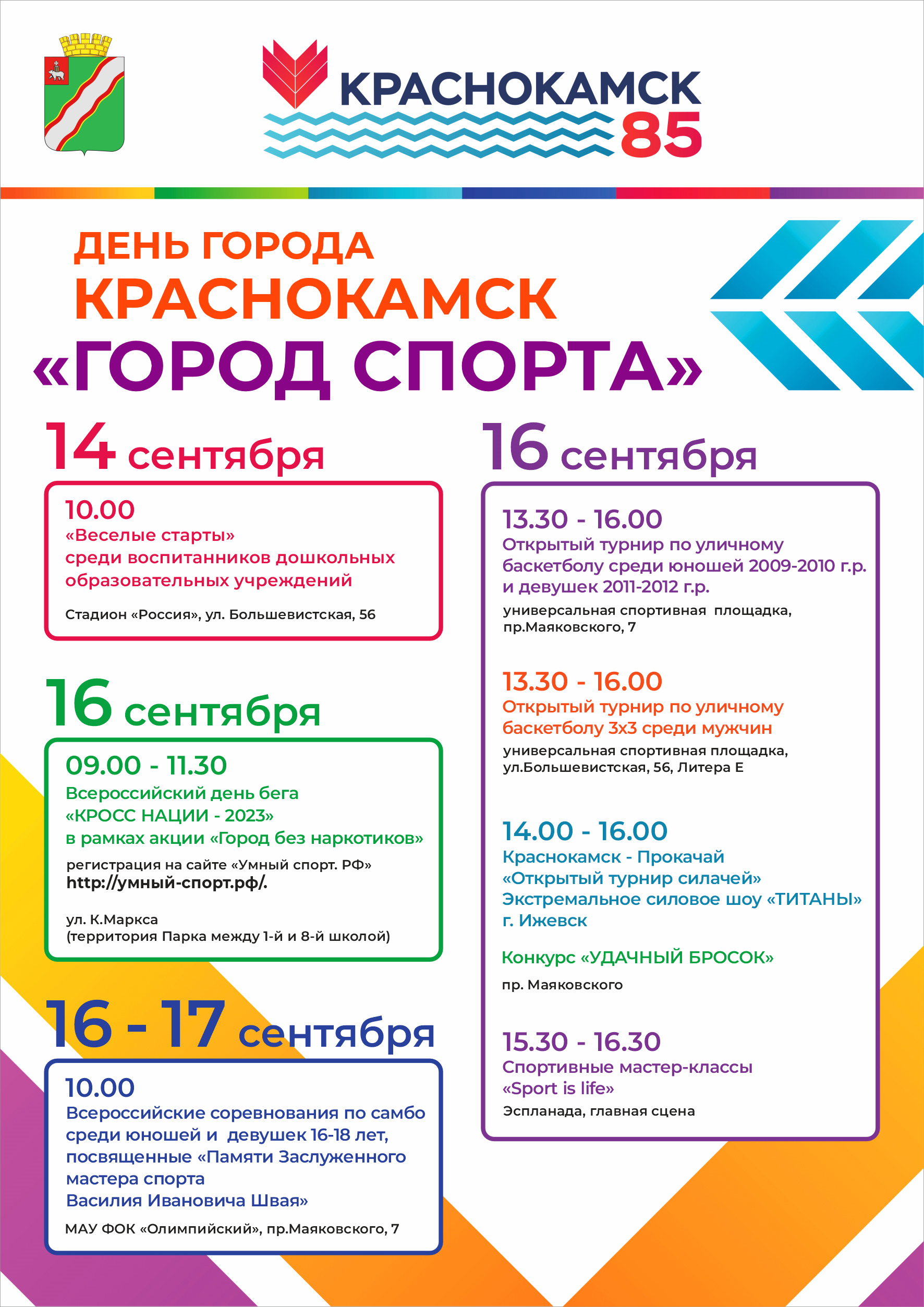 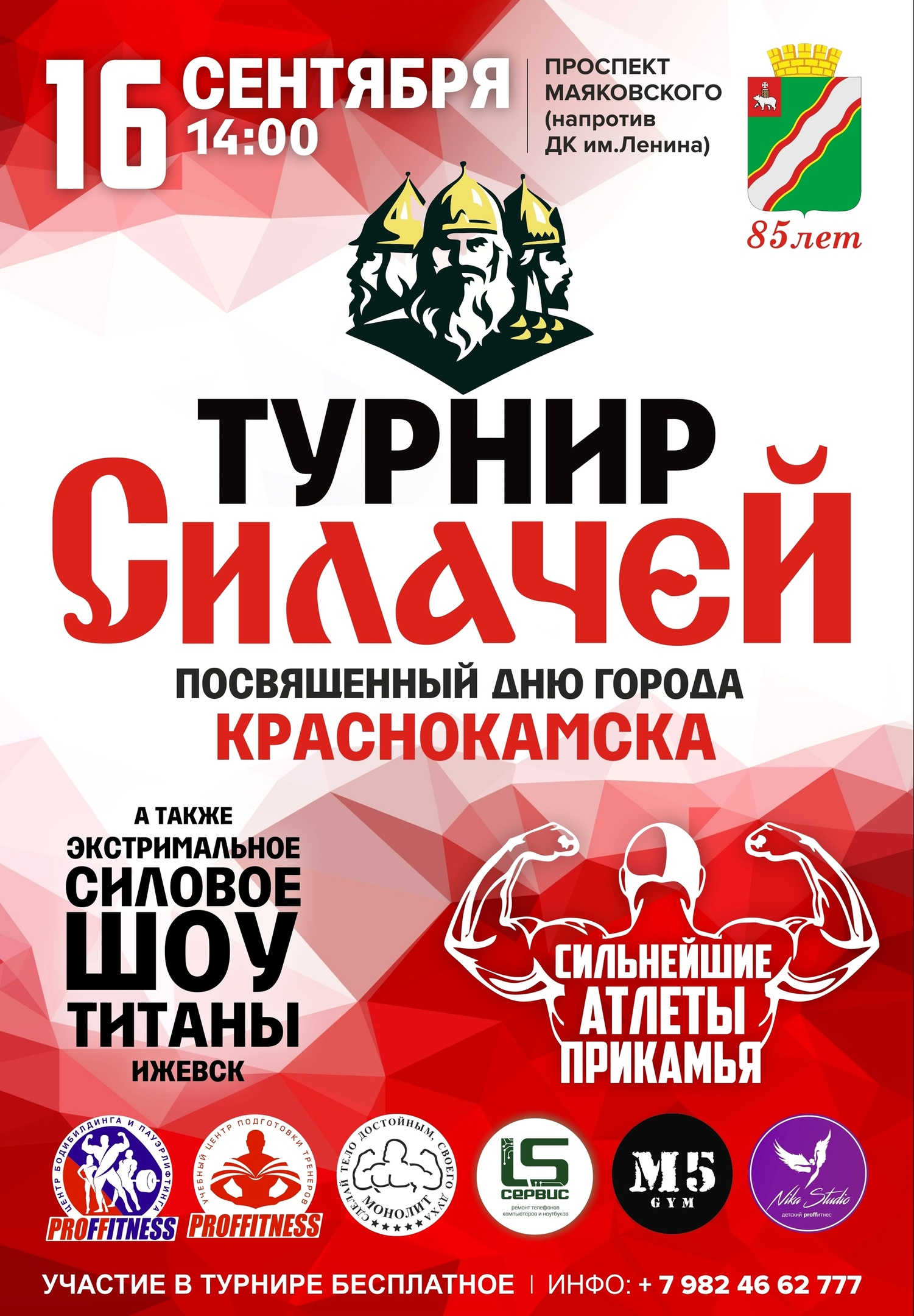 